L.I- To be able to explain the physical process, which affect coastlines.I will be successful if..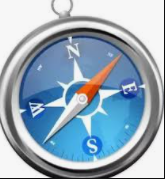 I can explain what erosion is.  I can name the different types of erosions.I can link coastline erosion to global warming.Recap:- Why would tourists be interested in visiting Whitby?What can you tell me about these images?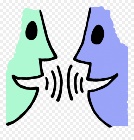 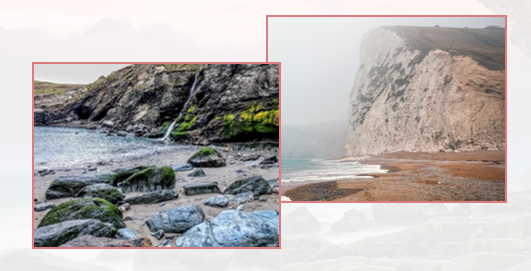 What is a coastline? Why is it important?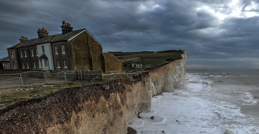 What is erosion? 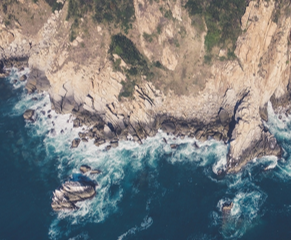 Can you name and describe the 3 types of erosion?Can you explain the image using our key vocabulary?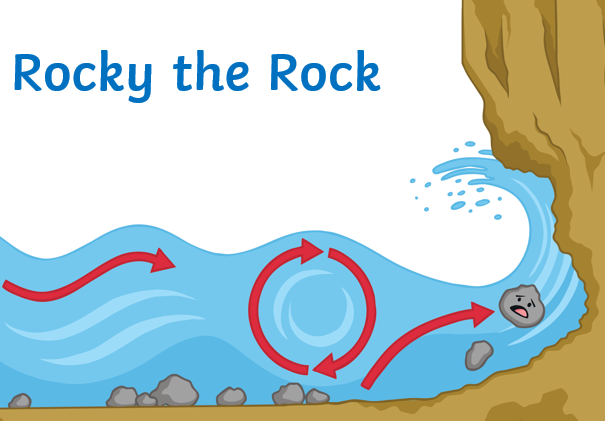 Research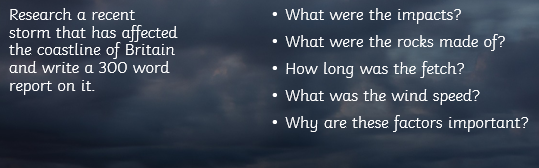 